8 июля вся Россия отмечает день семьи, любви и верности.Солнечный – это родной уголок России. И мы тоже отмечали этот замечательный праздник. Праздновать начали в 10:00 часов утра с конкурса косарей на пустыре около магазина Солнышко. Давно мы не держали в руках настоящую русскую косу! И немного нашлось умельцев настоящего покоса! Болельщики, почти каждый, испытали себя. Взяли в руки косу и попробовали хоть немного скосить травы. Лучшим косарем признали Соколова Николая Николаевича. Мастер класс показали Мелехин Иван Андреевич, Кульдяева Надежда Алексеевна, Соколова Галина Александровна. Пока мы косили, болельщицы Ощепкова Е.А., Дрёмина Татьяна пропололи ноготки. Молодцы! В 15:00 часов около дома №16/1 прошло праздничное шествие - парад велосипедов. Приняли участие в параде велосипедов родители с детьми до 6 лет с велосипедами, оформленными оригинальным способом. Победителями стали семья Жвакиных. У них получился замечательный «самокат из Ромашково». Вторыми и третьими стали семьи Соколовых и Кировых. В 15:30 ч. - шуточные соревнования для детей. Весело было всем и детям и взрослым. Проводила соревнования Лихачева Елена Юрьевна. А в 17:00 ч. для жителей Солнечного и всех гостей праздника состоялся праздничный концерт лауреата международного вокального конкурса "Урал собирает друзей" Александра Рябова в зелёном уголке микрорайона. Очень тепло Солнечный встречает Александра! Послушать его приходят и жители Комаров, и Мазуевки. Прекрасные песни, талантливый исполнитель! Замечательно! Совет ТОС «Солнечный» благодарит спонсоров данного мероприятия жителей: Борчанинову Л.Г., Кирову А.Н., Бажукову Л.Ю.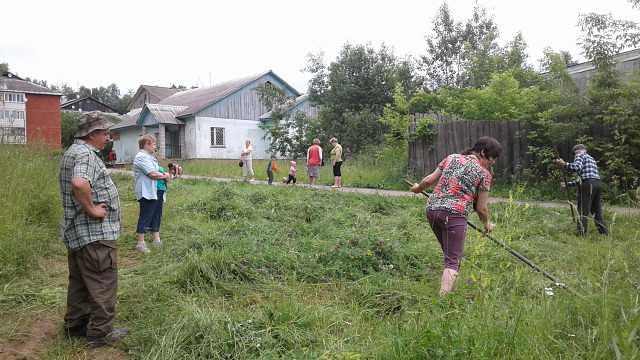 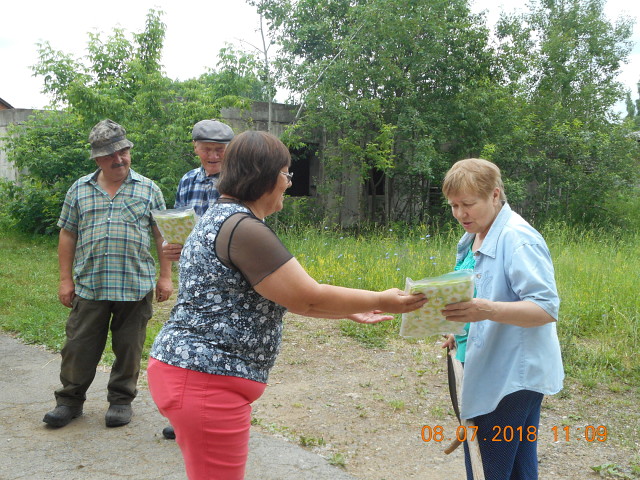 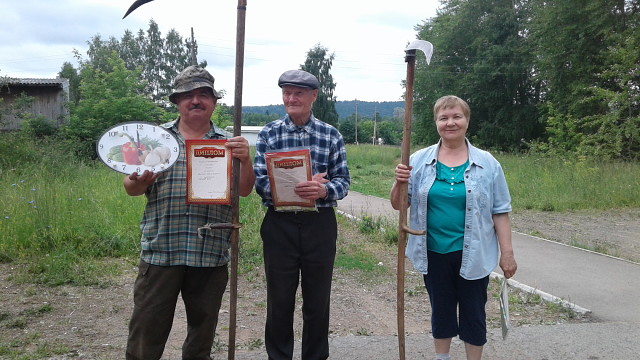 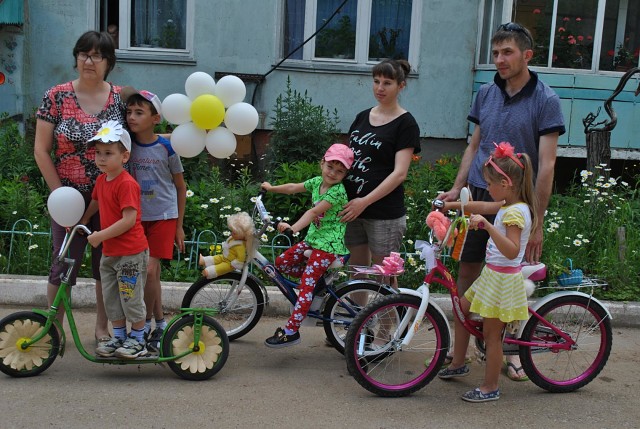 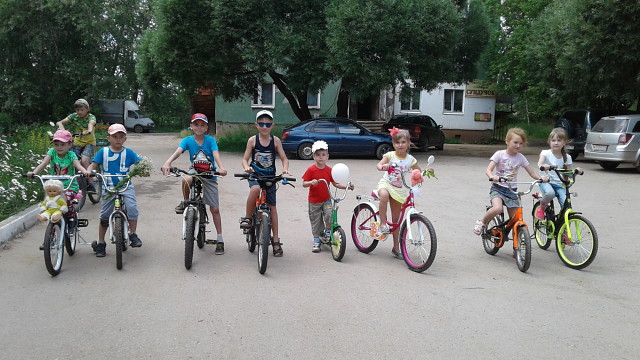 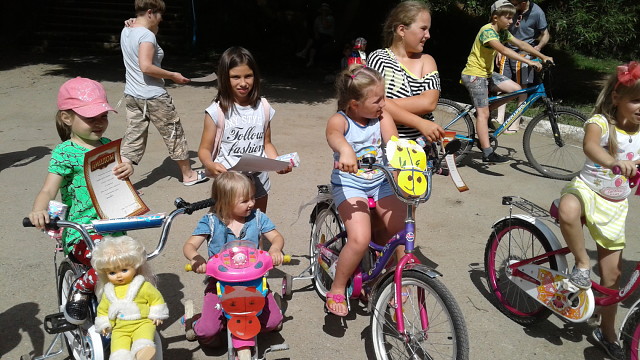 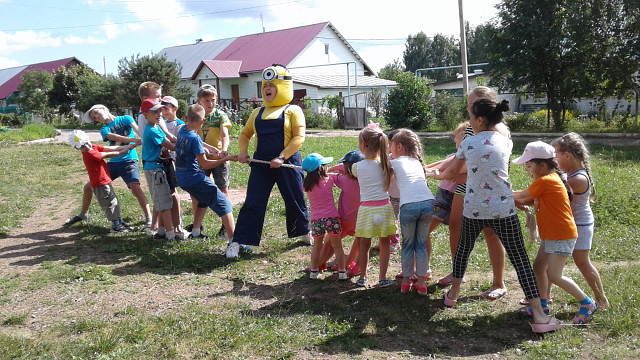 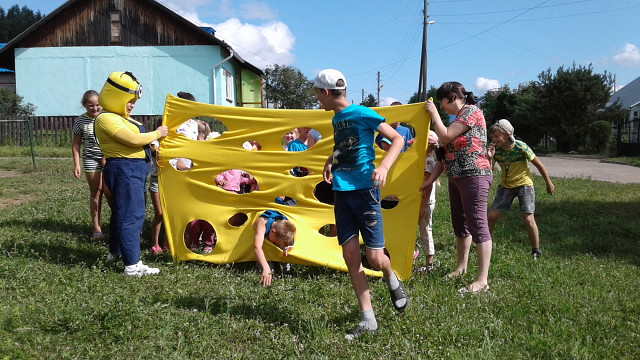 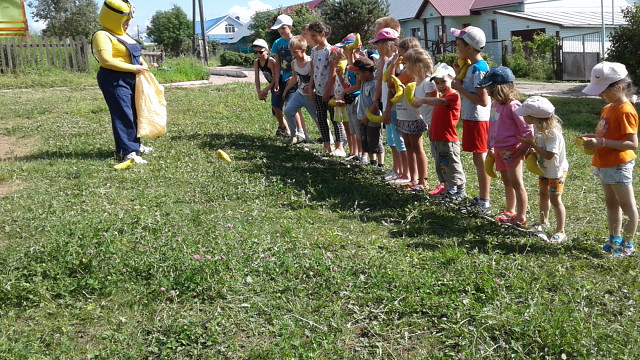 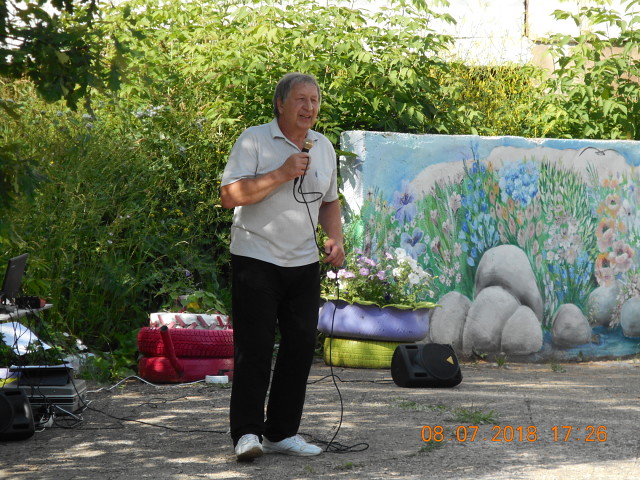 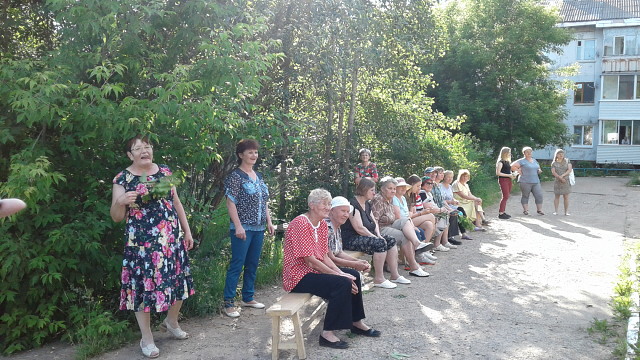 